МУНИЦИПАЛЬНОЕ БЮДЖЕТНОЕ ДОШКОЛЬНОЕ ОБРАЗОВАТЕЛЬНОЕ УЧРЕЖДЕНИЕ ДЕТСКИЙ САД «УЛЫБКА» Г. ВОЛГОДОНСКААКЦИЯ ПО ПРАВИЛАМ ДОРОЖНОГО ДВИЖЕНИЯ НА ТЕМУ:«Дорожные знаки - наши друзья» в подготовительной  группе компенсирующей направленности  (6-7 лет) №14                          Подготовила и провела: Юдина С.М. –высшая  квалификационная категория;       г.Волгодонск 2020-2021 учебный годАкция по ПДД : « Дорожные знаки - наши друзья. »    Цель акции: Формирование безопасного поведения  детей дошкольного возраста через ознакомление со знаками и правилами дорожного движения .   Задачи акции:1. Расширять представления детей об окружающей дорожной среде и правилах дорожного поведения.2. Познакомить детей со значением дорожных знаков, научить понимать их схематическое изображение для правильной ориентации на улицах и дорогах.3. Развивать способность практически применять полученные знания в дорожно-транспортной среде.4. Воспитывать дисциплинированность и сознательное выполнение правил дорожного движения, культуру поведения в дорожно-транспортном процессе.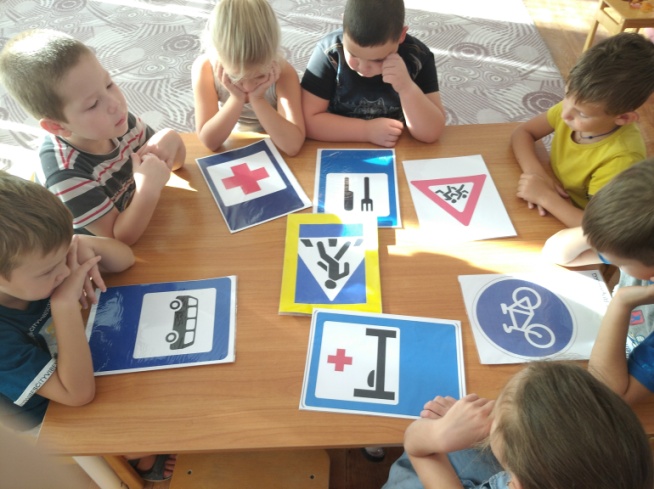 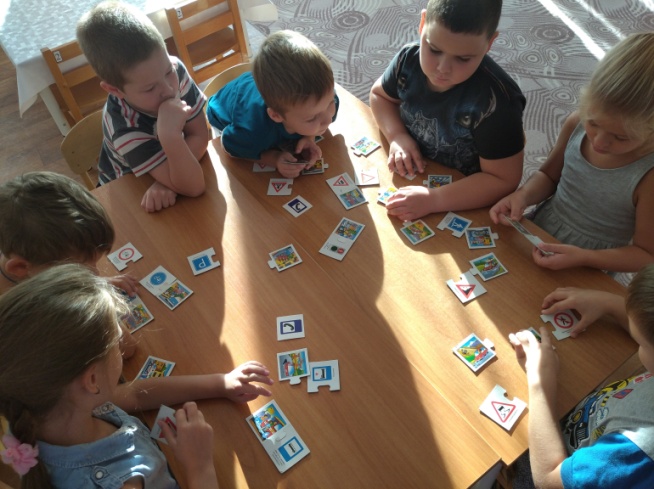 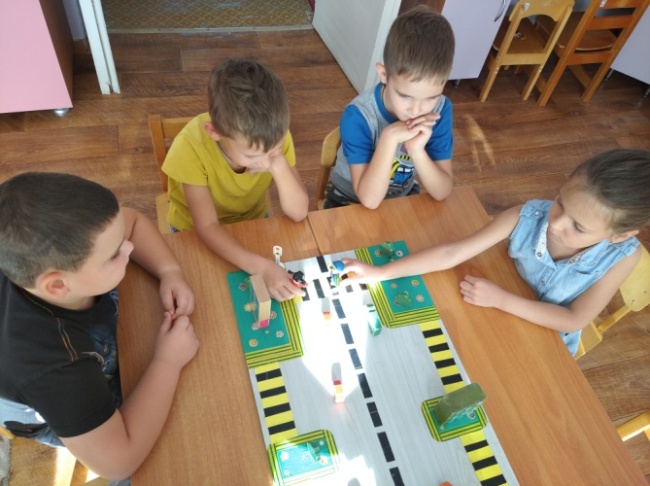 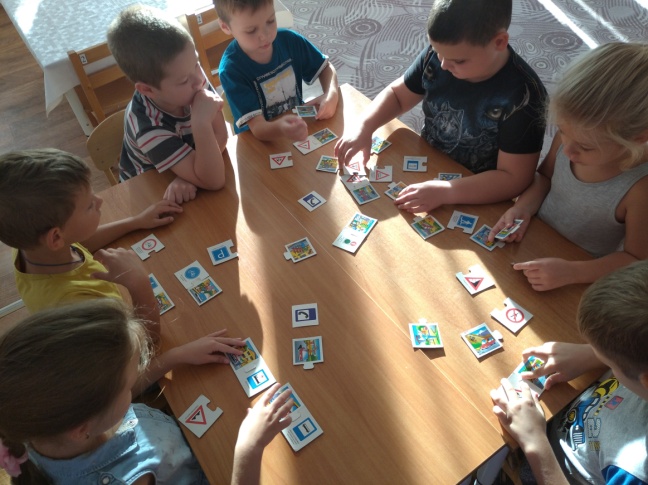 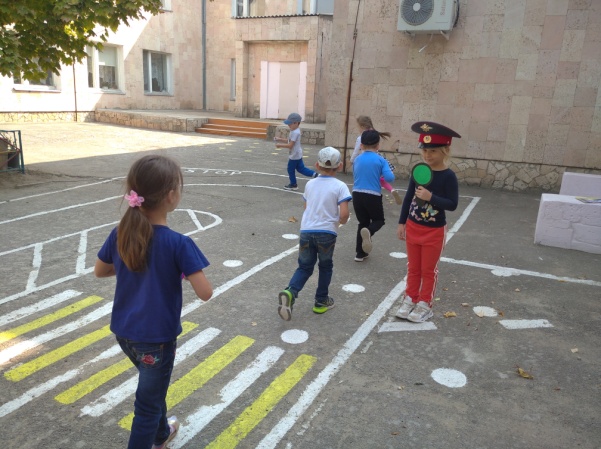 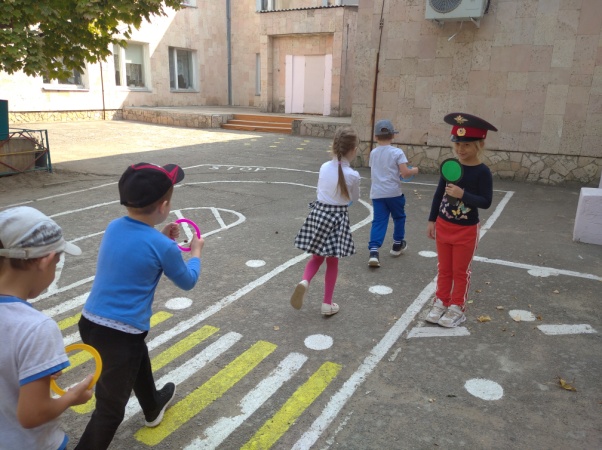 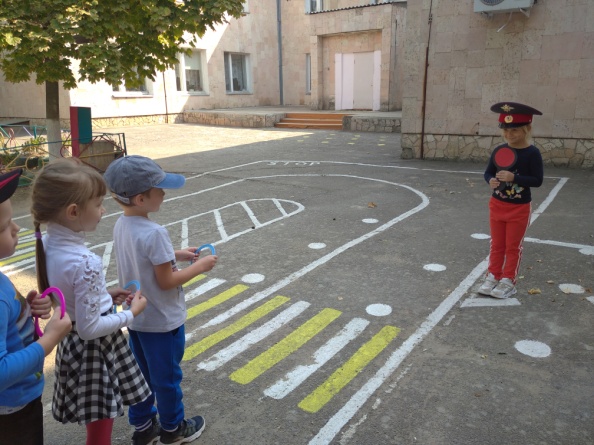 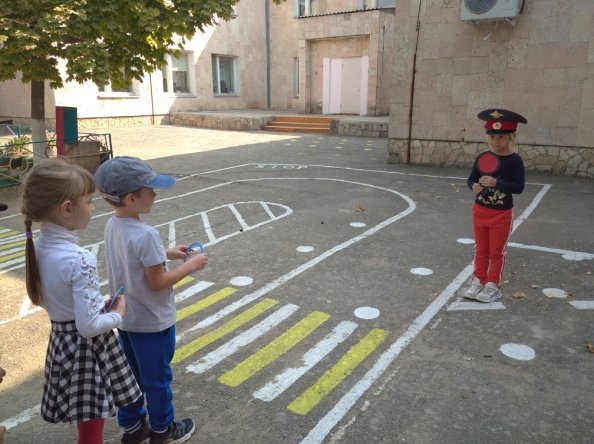 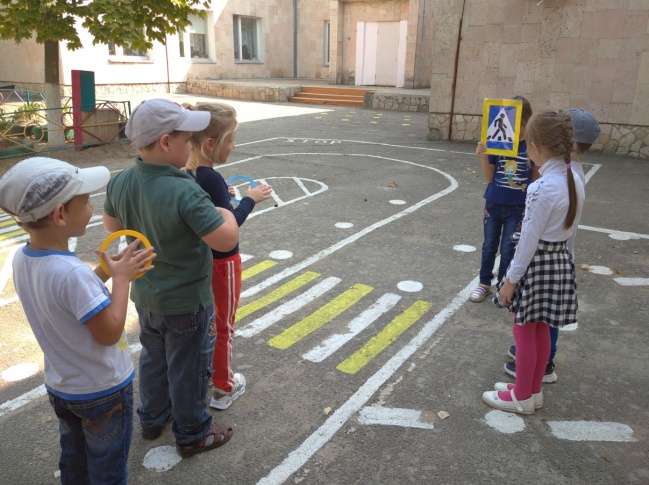 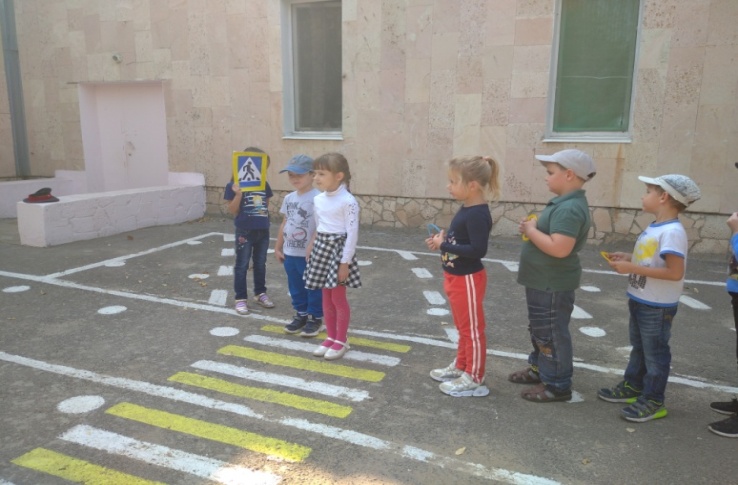 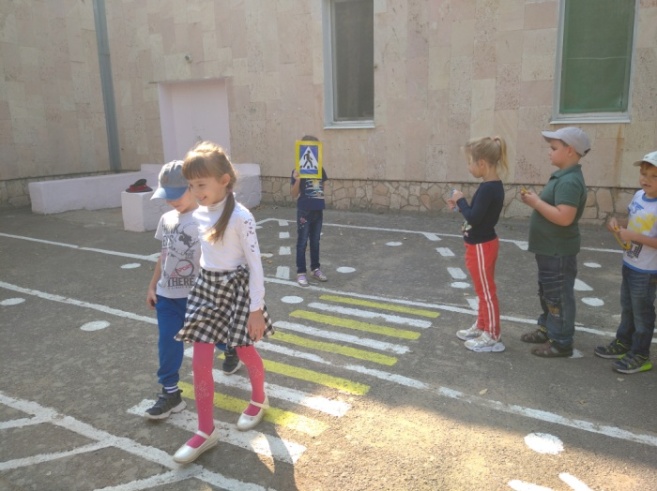 